                                                   P r o g r a m a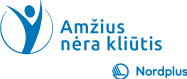 Pasivaikščiojimas po miestą – su žemėlapiu rankoje: įdomūs objektai, dvarai, rūmai, jų istorija.Mokymosi tikslaiŠi programa sukurta dalyvaujant tarptautiniame projekte ,,Amžius – ne kliūtis II’’ kartu su latviais ir estais ir skirta praplėsti/atnaujinti turimas žinias apie apie savo miestą, Trakus, o taip pat ir kaimynines Pabaltijo šalis: Latviją, Estiją. Kursas skirtas tiek savarankiškam tobulėjimui, tiek realiems pasivaikščiojimams po miestą bei grupiniam darbui auditorijoje.Studijų kurso planavimasViso planuojamos 2 sesijos. 1-a dalis (viso 4 val.) – tai viktorina bendra, skirta visų šalių dalyviams. 2-ą dalį, viso -16 val., įgyvendins kiekviena šalis savarankiškai, savo miestuose.  Kursų dalyviai turi galimybę pasirinkti, kaip ši programa bus įgyvendinama: savarankiškai, mokantis nuotoliniu būdu ar visiems kartu su žemėlapiu rankoje keliaujant po savo miestą. Teminis studijų kurso planasNr.TemaFormaTrukmėMokymo priemonės11.1 VIKTORINA ,,KĄ ŽINOME APIE PABALTIJO ŠALIS?’’Kuriame amžiuje istoriniuose šaltiniuose jau minimos Pabaltijos šalys Lietuva, Latvija, Estija?Įvardinkite Lietuvos, Latvijos ir Estijos sostines. Iš kur kildinami jų pavadinimai?Kokių spalvų yra Lietuvos, Latvijos ir Estijos vėliavos? Ką jos simbolizuoja?Kiek gyventojų gyvena Lietuvoje, Latvijoje ir Estijoje?Kokia šių šalių valstybinė kalba? Kokia tautinė šalies gyventojų sudėtis?Ar žinome šių šalių prezidentų pavardes?1.2.Trumpa šalių apžvalga (pagal viktorinos klausimus):• Lietuva.• Latvija.• Estija.Teorija4 val.Auditorija su multimedija23.2.1. Trakai – istorinis , gamtinis ir kultūrinis centras:     -    Trakų rajono apžvalga.Ežerai;Bernardinų vienuolyno pėdsakai;Mokyklų istorija;Cerkvė;Bažnyčia;Šv. J. Nepamuko koplytstulpis;Kenesa;Pilis;Užutrakio dvaras. Virtualus turas po Trakus. Mokomės naudotis Maps programėle.TeorijaPraktinis užsiėmimasVirtuali kelionė2+2 val.4+4/8 val.2+2/4 val.Auditorija su multimedijaŽemėlapis, gidasAuditorija su multimedija